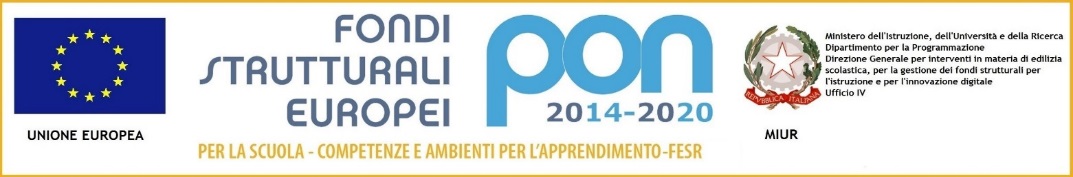 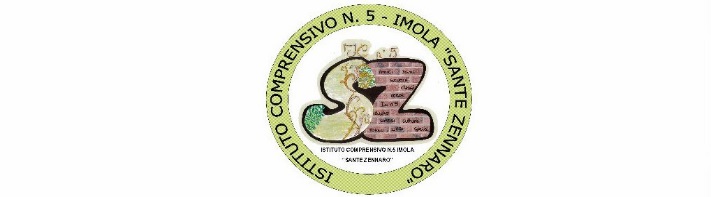 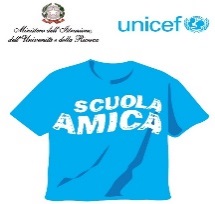 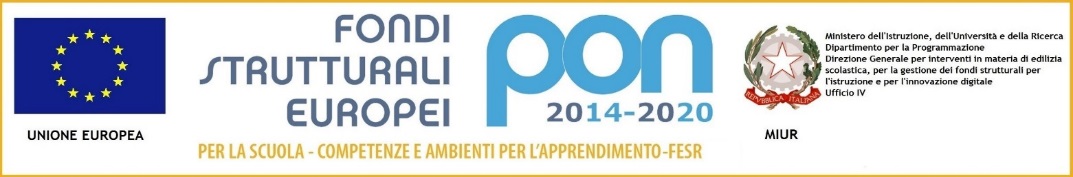 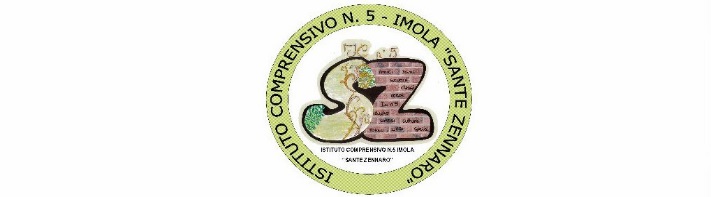 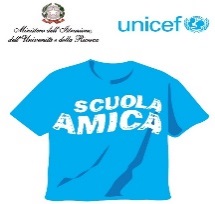 Istituto Comprensivo n. 5 di ImolaScuola Amica dei Bambini e dei Ragazzi			40026 Imola (BO) – Via Pirandello, 12 – Segreteria tel. 0542 40109 – fax: 0542 635957			   		         Scuola dell’Infanzia tel. 0542- 40757 – Scuola Primaria tel. 0542-40613 – Scuola Secondaria tel. 0542-42288Scuola primaria Rodari  tel. 0542-43324 -  Scuola Infanzia  Rodari  tel. 0542-40137e-mail Segreteria: boic84200r@istruzione.it    posta elettronica certificata: boic84200r@pec.istruzione.itsito: www.ic5imola.gov.it         Codice Fiscale: 90032170376    Codice Univoco: UFU54VComunicazione n.029					Imola, 5 ottobre 2017							Ai Docenti della scuola dell’infanzia							Plesso Rodari e S. Zennaro						p.c.        Collaboratori Scolastici							Plesso Rodari e S. ZennaroOggetto: Convocazione Consiglio di Intersezione DocentiIl giorno 9 ottobre 2017, presso la scuola dell’infanzia S. Zennaro è convocato il Consiglio di Intersezione Docenti dalle ore 16.30 alle ore 18.30 con il seguente ordine del giorno:-  Situazione nuovi inserimenti;-  Progetti PTOF e programmazione uscite didattiche;-  Varie ed Eventuali.In caso di assenza del Dirigente Scolastico, coordinerà l’insegnante Morini Melissa.							               Il Dirigente Scolastico								Prof.ssa Adele D’Angelo 							Firma autografa sostitutiva a mezzo stampa							E per effetto dell’art. 3, c.2 D.lgs n. 39/93